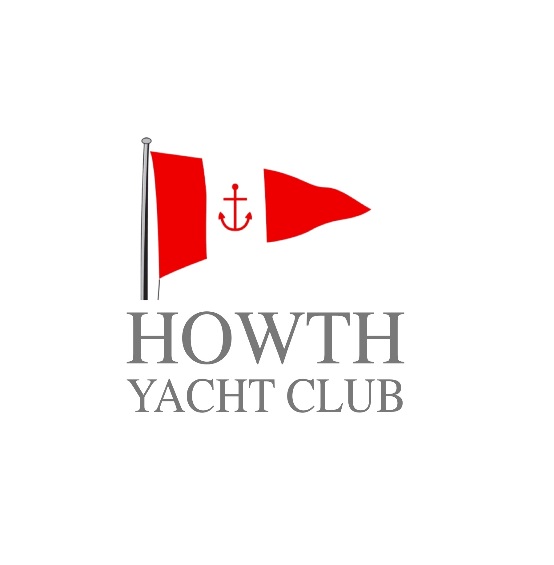 Brass MonkeySpring Series 2018Sailing InstructionsCHANGEThe following changes have been made to Spring Series Sailing Instructions;18.1  	Course marks will be Yellow Start and Finish Marks as per SI.18.2	Deleted19.1	A Triangular Course will be laid.  First Mark on course is approximately to windward.19.2	DeletedPat ConnollyEvent Organiser23rd March 2018